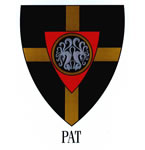 MEGHÍVÓPat Község Önkormányzatának Képviselő testülete nevében tisztelettel meghívom Önt és kedves családját,Nyárbúcsúztató művészati kavalkádrendezvényünkre .Ideje : 2021.09.19. (vasárnap) 14.45 óraA rendezvény helyszíne: Pat, Fő út 108. Faluház	      Bata Zoltán s.k.								   Polgármester-----------------------------------------------------------------------------------------------------------------Programok14.45  órakor Megnyitó15.00 - 19.30 Kulturális MűsorokKanizsai FúvósokStobos TamburazenekarZalagyöngye TáncegyüttesBognár Gyula magyarnóta és dalénekesA jó LaciBetyár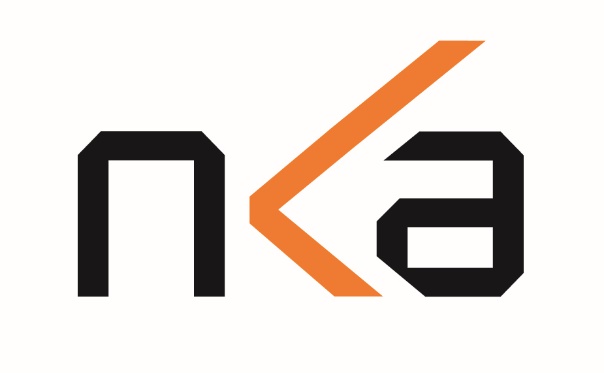 